中山大学附属第三医院招聘博士后2020-12-04 14:11:25 来源： 点击数: 62 武汉大学专场宣讲会时间：2020年12月16日14:30-16:30地点：医学部8号楼8002教室一、招聘岗位及要求 1、科研/临床博士后（1）应聘条件①具有良好的医德、师德，科研诚信；②已取得博士学位或通过博士论文答辩，且获得博士学位不超过3年；③身体健康，年龄不超过35周岁； ④在职人员不得兼职从事博士后研究工作；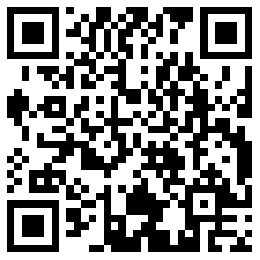 ⑤应符合合作导师根据学科特点自行设定的专业要求；（详见博士后导师简介）；⑥具有较强的科学研究能力，目前已取得显著科研成果的申请者将予以优先考虑。如条件特别优异，可考虑破格录取。2、培训特点(1)临床型博士后博士后在站期间，同时参加我院住院医师规范化培训或专科医师培训。目标是以临床医疗培训为核心，兼顾临床教学和科研能力提升，培养复合型的高级医学人才。（根据广东省统一规定时间进入医院规培或专培） (2)科研型博士后博士后在站期间，专职从事科学研究工作。目标是以科研训练为核心，夯实科研基础和科研教学，培养创新型的高水平科研人才。二、专职科研人员海内外高校或研究机构的优秀博士后或博士，或具有海内外高校或研究机构工作经历的人员。三、联系方式联系人：余老师 廖老师  电话：020-85252826  邮箱：zssyrcbzp@126.com联系地址：广东省广州市天河区天河路600号中山大学附属第三医院综合楼19楼1914室